Санаторно-курортное  учреждение профсоюзов Республики Бурятия  «БАЙКАЛКУРОРТ»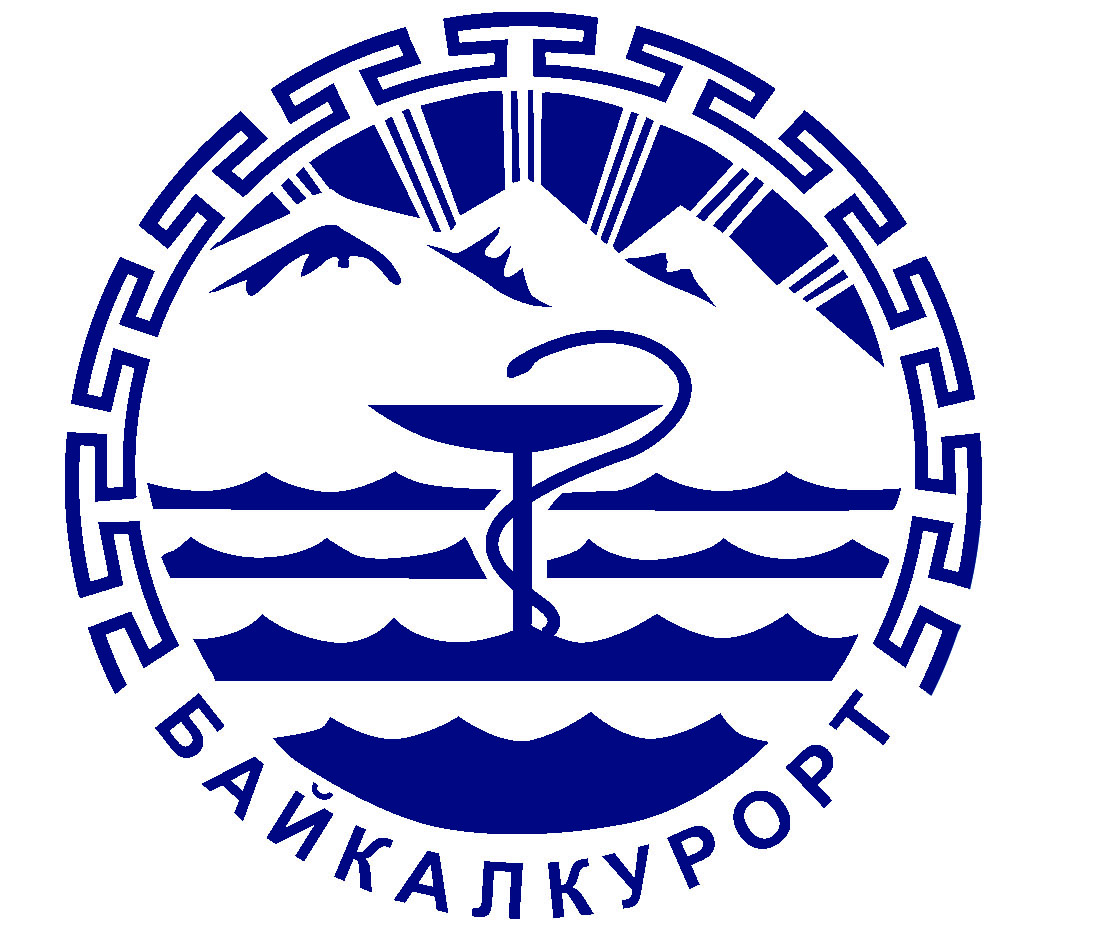 ЦЕНЫ НА ПУТЕВКИ СО СКИДКОЙ 20%ДЛЯ ПЕНСИОНЕРОВс 09 января по 31 мая 2018 годСкидки предоставляются для физических лицза наличный расчет при предъявлении пенсионного удостоверения и достижения пенсионного возрастаСКУП РБ «БАЙКАЛКУРОРТ»г. Улан-Удэ, ул. Коммунистическая, 49, тел./факс: (3012) 21-61-69, 21-59-68cайт:  http://baikalkurortrb.ru     e-mail: narshan@rambler.ruКурорт «АРШАН»Цены на санаторно-курортные и оздоровительные путевкидля пенсионеров со скидкой 20% от основного прайсас 09 января по 31 мая 2018г.*Путевка включает в себя:1. Проживание согласно выбранной категории номера;2. Диетическое 5-ти разовое питание (6-ти разовое питание по назначению врача);3. Лечение по назначению врача (обязательно наличие санаторно-курортной карты).**Путевка на оздоровительный отдых включает в себя:1. Проживание в номере согласно выбранной категории;2. Диетическое 5-ти разовое питание;3. Оздоровительные процедуры: Диетотерапия, Климатолечение, Терренкур, Питьевое лечение минеральной водой.   Путевка на оздоровительный отдых: срок лечения от 1 сутокКурорт «Аршан»Республика Бурятия, Тункинский район, с. Аршан, ул. Трактовая , 8 тел./факс: (30147) 97-760, 97-487, 97-745, + 79085968745Бесплатный звонок по России: 88001004858e-mail: kurort-arshan@mail.ru Курорт «Аршан»Республика Бурятия, Тункинский район, с. Аршан, ул. Трактовая , 8 тел./факс: (30147) 97-760, 97-487, 97-745, + 79085968745Бесплатный звонок по России: 88001004858        e-mail: kurort-arshan@mail.ru *Путевка включает в себя:1. Проживание согласно выбранной категории номера;2. Диетическое 5-ти разовое питание (6-ти разовое питание по назначению врача);3. Лечение по назначению врача (обязательно наличие санаторно-курортной карты).**Путевка на оздоровительный отдых включает в себя:1. Проживание в номере согласно выбранной категории;2. Диетическое 5-ти разовое питание;3. Оздоровительные процедуры: Диетотерапия, Климатолечение, Терренкур, Питьевое лечение минеральной водой.   Путевка на оздоровительный отдых: срок лечения от 1 сутоксанаторий «САЯНЫ» - лечение заболевания органов пищеварения, кровообращения, обмена веществ (в том числе сахарный диабет),   мочевыделительной  и нервной систем, органов дыханиясанаторий «САЯНЫ» - лечение заболевания органов пищеварения, кровообращения, обмена веществ (в том числе сахарный диабет),   мочевыделительной  и нервной систем, органов дыханиясанаторий «САЯНЫ» - лечение заболевания органов пищеварения, кровообращения, обмена веществ (в том числе сахарный диабет),   мочевыделительной  и нервной систем, органов дыханиясанаторий «САЯНЫ» - лечение заболевания органов пищеварения, кровообращения, обмена веществ (в том числе сахарный диабет),   мочевыделительной  и нервной систем, органов дыханиясанаторий «САЯНЫ» - лечение заболевания органов пищеварения, кровообращения, обмена веществ (в том числе сахарный диабет),   мочевыделительной  и нервной систем, органов дыханиясанаторий «САЯНЫ» - лечение заболевания органов пищеварения, кровообращения, обмена веществ (в том числе сахарный диабет),   мочевыделительной  и нервной систем, органов дыханиясанаторий «САЯНЫ» - лечение заболевания органов пищеварения, кровообращения, обмена веществ (в том числе сахарный диабет),   мочевыделительной  и нервной систем, органов дыханиясанаторий «САЯНЫ» - лечение заболевания органов пищеварения, кровообращения, обмена веществ (в том числе сахарный диабет),   мочевыделительной  и нервной систем, органов дыханиясанаторий «САЯНЫ» - лечение заболевания органов пищеварения, кровообращения, обмена веществ (в том числе сахарный диабет),   мочевыделительной  и нервной систем, органов дыханияКатегория номераЦена указана в рублях на 1человека за 1 суткиЦена указана в рублях на 1человека за 1 суткиЦена указана в рублях на 1человека за 1 суткиЦена указана в рублях на 1человека за 1 суткиЦена указана в рублях на 1человека за 1 суткиЦена указана в рублях на 1человека за 1 суткиЦена указана в рублях на 1человека за 1 суткиЦена указана в рублях на 1человека за 1 суткиКатегория номераПутевка* (питание, проживание, лечение)Путевка* (питание, проживание, лечение)Путевка* (питание, проживание, лечение)Путевка* (питание, проживание, лечение)Путевка на оздоровительный отдых** (питание, проживание)Путевка на оздоровительный отдых** (питание, проживание)Путевка на оздоровительный отдых** (питание, проживание)Путевка на оздоровительный отдых** (питание, проживание)Категория номера1койко/день10 дней12 дней15 дней1койко/день10 дней12 дней15 днейЛюкс 4-х местный 3-х комнатный                          2 основных места35203520042240528002640264003168039600                2 дополнительных места288028800345604320020002000024000300003-х местный  2-х комнатный        № 429, 431, 433, 515, 516, 521215521550258603232512751275015300191252-х местный повышенной комфортности288028800345604320020002000024000300002-х местный номер с душем (секция на 4 человека)215521550258603232512751275015300191252-х местный номер без душа20802080024960420012001200014400180001-но местный номер (секция на 2 человека)248024800297603720016001600019200240001-но местный без душа24002400028800360001520152001824022800Лечение88088001056013200Питание640640076809600Категория номераСтоимость проживания в сутки (руб.)Люкс 4-х местный  3-х комнатный                                                                                                                                                       2 основных места2000                                                                                      2 дополнительных места13603-х местный  2-х комнатный                                 № 429, 431, 433, 515, 516, 5216352-х местный повышенной комфортности13602-х местный номер с душем (секция на 4 человека)6352-х местный номер без душа5601-но местный номер (секция на 2 человека)9601-но местный без душа 880санаторий «АРШАН» - лечение заболевания органов пищеварения, кровообращения, обмена                          веществ (в том числе сахарный диабет), мочевыделительной  и нервной систем, органов дыханиясанаторий «АРШАН» - лечение заболевания органов пищеварения, кровообращения, обмена                          веществ (в том числе сахарный диабет), мочевыделительной  и нервной систем, органов дыханиясанаторий «АРШАН» - лечение заболевания органов пищеварения, кровообращения, обмена                          веществ (в том числе сахарный диабет), мочевыделительной  и нервной систем, органов дыханиясанаторий «АРШАН» - лечение заболевания органов пищеварения, кровообращения, обмена                          веществ (в том числе сахарный диабет), мочевыделительной  и нервной систем, органов дыханиясанаторий «АРШАН» - лечение заболевания органов пищеварения, кровообращения, обмена                          веществ (в том числе сахарный диабет), мочевыделительной  и нервной систем, органов дыханиясанаторий «АРШАН» - лечение заболевания органов пищеварения, кровообращения, обмена                          веществ (в том числе сахарный диабет), мочевыделительной  и нервной систем, органов дыханиясанаторий «АРШАН» - лечение заболевания органов пищеварения, кровообращения, обмена                          веществ (в том числе сахарный диабет), мочевыделительной  и нервной систем, органов дыханиясанаторий «АРШАН» - лечение заболевания органов пищеварения, кровообращения, обмена                          веществ (в том числе сахарный диабет), мочевыделительной  и нервной систем, органов дыханиясанаторий «АРШАН» - лечение заболевания органов пищеварения, кровообращения, обмена                          веществ (в том числе сахарный диабет), мочевыделительной  и нервной систем, органов дыханияКатегория номераЦена указана в рублях на 1человека за 1 суткиЦена указана в рублях на 1человека за 1 суткиЦена указана в рублях на 1человека за 1 суткиЦена указана в рублях на 1человека за 1 суткиЦена указана в рублях на 1человека за 1 суткиЦена указана в рублях на 1человека за 1 суткиЦена указана в рублях на 1человека за 1 суткиЦена указана в рублях на 1человека за 1 суткиКатегория номераПутевка* (питание, проживание, лечение)Путевка* (питание, проживание, лечение)Путевка* (питание, проживание, лечение)Путевка* (питание, проживание, лечение)Путевка на оздоровительный отдых** (питание, проживание)Путевка на оздоровительный отдых** (питание, проживание)Путевка на оздоровительный отдых** (питание, проживание)Путевка на оздоровительный отдых** (питание, проживание)Категория номера1койко/день10 дней12 дней15 дней1койко/день10 дней12 дней15 дней2-х местный  номер повышенной комфортности         (корпус № 5, 6)288028800345604320020002000024000300004-х местный повышенной комфортности семейный                                    (корпус № 5)252025200302403780016401640019680246001-но местный            (корпус № 5)240024000288003600015201520018240228001-но местный секция (корпус № 3)208020800249603120012001200014400180002-х местный №№ 5, 6, 11, 12                                      (корпус № 5)233023330279603495014501450017400217502-х местный 2-х комнатный                                                     (корпус № 3)258525850310203877517051705020460255752-х местный в секции (корпус № 5)215521550258603232512751275015300191252-х местный секция (корпус № 3,7)187019700236402805010901090013080163502-х местный         (корпус № 2, 3, 7)204020400244803060011601160013920174003-х местный секция (корпус № 3,7)188018800225602820010001000012000150003-х местный             (корпус № 2, 3)194019400232802910010601060012720159003-х местный 3-х комнат.(корп.№ 7)22402240026880336001360136001632020400Лечение88088001056013200Питание640640076809600Категория номераСтоимость проживания в сутки (руб.)2-х местный   номер повышенной комфортности               (корпус № 5, 6)13604-х местный повышенной комфортности семейный               (корпус № 5)10001-но местный    номер                                                                 (корпус № 5)8801-но местный номер                                                                    (корпус № 2)6401-но местный номер в  секции                                               (корпус № 3, 7)5602-х местный  номер №№ 5, 6, 11, 12                                         (корпус № 5)8102-х местный 2-х комнатный номер                                            (корпус № 3)10652-х местный  номер в секции                                                     (корпус № 5)6352-х местный номер в секции                                                  (корпус № 3, 7)4502-х местный  номер                                                             (корпус № 2, 3, 7)5203-х местный номер 3-х комнатный                                            (корпус № 7)7203-х местный номер в секции                                                  (корпус № 3, 7)3603-х местный   номер                                                                (корпус № 2, 3)420